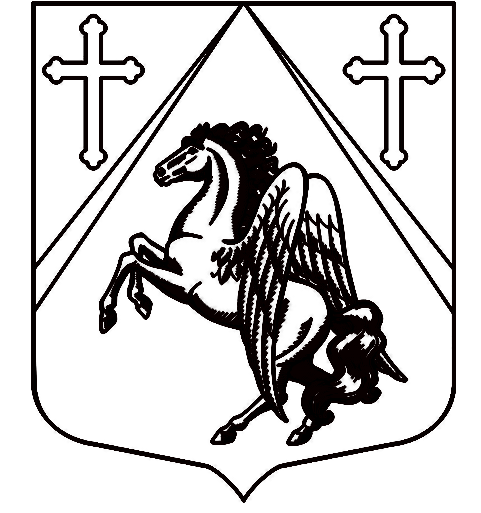  КРАСНОБОРСКОЕ ГОРОДСКОЕ ПОСЕЛЕНИЕ 
ТОСНЕНСКОГО РАЙОНА ЛЕНИНГРАДСКОЙ ОБЛАСТИ АДМИНИСТРАЦИЯ ПОСТАНОВЛЕНИЕ  14.11.2019 г. № 433Об утверждении муниципальной 
программы Красноборского городского поселения  
Тосненского района Ленинградской области 
«Водоснабжение и водоотведение  территории Красноборского городского поселения  
Тосненского района Ленинградской области 
на 2020 - 2022 годы» В соответствии с Бюджетным кодексом Российской Федерации, Федеральным законом от 06.10.2003 года № 131-ФЗ «Об общих принципах организации местного самоуправления в Российской Федерации», в соответствии с постановлением администрации Красноборского городского поселения Тосненского района Ленинградской области от 01.11.2013г. №167 «Об утверждении Порядка разработки, утверждения и контроля за реализацией муниципальных программ на территории Красноборского городского поселения Тосненского района Ленинградской области» и Уставом Красноборского городского поселения Тосненского района Ленинградской области,ПОСТАНОВЛЯЮ: 1.Утвердить муниципальную программу Красноборского городского поселения Тосненского района Ленинградской области «Водоснабжение и водоотведение территории Красноборского городского поселения Тосненского района Ленинградской области на 2020 - 2022 годы» в соответствии с приложением к данному постановлению. 2.Настоящее постановление вступает в силу с момента подписания.            3.Признать утратившим силу постановление администрации Красноборского городского поселения Тосненского района Ленинградской области от 10.12.2018г. №341 «Об утверждении муниципальной программы Красноборского городского поселения Тосненского района Ленинградской области «Водоснабжение и водоотведение территории Красноборского городского поселения Тосненского района Ленинградской области на 2019 - 2021 годы» (с учетом внесенных изменений0.4.Разместить настоящее постановление на официальном сайте администрации Красноборского городского поселения Тосненского района Ленинградской области www.krbor.ru.5.Контроль за исполнением постановления оставляю за собой.      И.о. главы  администрации                                                                   В.А. Семенихина Исп. Чурикова Е.А.(881361-62382) Паспорт муниципальной программы «Водоснабжение и водоотведение территории Красноборского городского поселенияТосненского района Ленинградской области на 2020-2022 годы»    Характеристика проблемы и обоснование необходимости ее решения программными методамиОтбор проблем для их решения программным методом осуществляется по следующим признакам: - необходимость решения проблемы программным методом, ожидаемая эффективность и сроки решения проблемы;      - возможность выделения финансовых ресурсов за счет средств муниципального бюджета с учетом предельного объема ассигнований на финансирование Программы в соответствующем году.Цели и задачи настоящей Программы     Основными целями настоящей Программы являются: -повышение надежности водоснабжения  населения;- обеспечение водоснабжения населения при возникновении угроз техногенного, природного характера и террористических актов.      - улучшение социально-экономических условий жизни жителей Красноборского городского поселения Тосненского района Ленинградской области;- обеспечение населения Красноборского городского поселения Тосненского района Ленинградской области питьевой водой, соответствующей требованиям безопасности, установленными эпидемиологическими правилами; - рациональное использование водных ресурсов;- повышение качества водоснабжения в результате модернизации и реконструкции существующих объектов водоснабжения, а также строительства новых сооружений.   Для достижения поставленных в настоящей Программе целей предусматривается решить задачи по направленному использованию средств местного и областного бюджетов на реконструкцию узла водопроводных сооружений со строительством дополнительных резервуаров чистой воды в Красноборском городском поселении Тосненского района Ленинградской области, в том числе проектно-изыскательские роботы; В результате реализации мероприятий настоящей Программы предполагается: Произвести реконструкцию узла водопроводных сооружений со строительством дополнительных резервуаров чистой воды в Красноборском городском поселении Тосненского района Ленинградской области, в том числе проектно-изыскательские роботы. 3. Планируемые результаты муниципальной программыОбоснование финансовых ресурсов, необходимых для реализации мероприятий Муниципальной программы «Водоснабжение и водоотведение территории Красноборского городского поселения Тосненского района Ленинградской области».Перечень мероприятий Муниципальной программы «Водоснабжение и водоотведение  территории Красноборского городского поселения Тосненского района Ленинградской области».6.   Ресурсное обеспечение настоящей ПрограммыДля реализации мероприятий настоящей Программы необходимо привлечь 5673,00тыс.рублей.Источниками финансирования Программы являются: - средства местного  бюджета; 1673,00тыс.руб.-средства  бюджета Ленинградской области-4000,00тыс.руб.7. Организация управления настоящей ПрограммойФункции заказчика настоящей Программы осуществляет администрация Красноборского городского поселения Тосненского района Ленинградской области.В рамках выполнения настоящей Программы заказчик осуществляет следующие функции: организует и проводит закупки по отбору компании, для реконструкции узла водопроводных сооружений со строительством дополнительных резервуаров чистой воды в Красноборском городском поселении Тосненского района Ленинградской области, в том числе проектно-изыскательские работы.Контроль за реализацией настоящей ПрограммыКонтроль за реализацией настоящей Программы осуществляет заказчик настоящей Программы - Администрация Красноборского городского поселения Тосненского района Ленинградской области.Приложение к постановлению администрации Красноборского городского поселения Тосненского района Ленинградской областиот     14.11.2019 г. № 433Полное наименование программыМуниципальная программа «Водоснабжение и водоотведение территории Красноборского городского поселения Тосненского района Ленинградской области на 2020-2022 годы.Цель муниципальной программыОсновными целями настоящей Программы являются: -повышение надежности водоснабжения населения;- обеспечение водоснабжения населения при возникновении угроз техногенного, природного характера и террористических актов.Задачи  муниципальной программыНаправление использования средств местного бюджета и бюджета Ленинградской области для развития и обеспечения надежности систем водоснабжения и водоотведения на территории Красноборского городского поселения Тосненского района Ленинградской области, модернизация существующих и строительство новых элементов систем водоснабжения;      В результате реализации мероприятий настоящей Программы предполагается: •	проектирование и реконструкция узла водопроводных сооружений со строительством дополнительных резервуаров чистой воды в Красноборском городском поселении Тосненского района Ленинградской области;Заказчик программыАдминистрация Красноборского городского поселения Тосненского района Ленинградской областиОснования для разработкиФедеральный закон № 131-ФЗ «Об общих принципах организации местного самоуправления в Российской Федерации»; Бюджетный кодекс РФ;Федеральный закон №416-ФЗ от 07.12.2011 года «О водоснабжении и водоотведении»Бюджетный кодексПериод реализации программы2020-2022 годПеречень подпрограммнет Ожидаемые социально-экономические результаты от реализации ПрограммыПовышение надежности и стабильности работы систем водоснабжения поселения;Сокращение количества жалоб и претензий к качеству и количеству питьевой воды, подаваемой населению в соответствие действующим требованиям о безопасности.Объем и источники финансирования программы Финансирование Программы предусматривается из средств местного и областного бюджетовБюджет муниципального образования Красноборское городское поселение Тосненского района Ленинградской области  составит  1500,00 тыс. рублей  2020 – 500,00 тыс.руб.,2021 - 500,00 тыс.руб., 2022 - 500, 00 тыс.руб.Бюджет Ленинградской области на 2020 год: №п/пЗадачи направленные на достижение целиПланируемый объем финансирования из бюджета на решение данной задачи (тыс.руб.)  Количественные и/или качественные показатели, характеризующие достижение целей и решение задачЕд. изкм.Оценка базового значения показателя (на начало реализации программы)Планируемое значение показателя по годам реализацииПланируемое значение показателя по годам реализацииПланируемое значение показателя по годам реализации№п/пЗадачи направленные на достижение целиПланируемый объем финансирования из бюджета на решение данной задачи (тыс.руб.)  Количественные и/или качественные показатели, характеризующие достижение целей и решение задачЕд. изкм.Оценка базового значения показателя (на начало реализации программы)2019202020211Качественное оказание услуг по обеспечению населения питьевой водой, соответствующей требования безопасности, установленные эпидемиологическими правилами  всего -1500,002020 – 500,0002021 – 500,002022 – 500,00Количество перерывов в подаче воды зафиксированных в определенных договором холодного водоснабжения  местах исполнения обязательств организацией, осуществляющей  холодное водоснабжение, по подаче холодной воды, возникшие в результате аварий, повреждений и иных технологических нарушений  на объектах централизованной системы водоснабжения , в расчете на протяженность сети в годЕд/км0,60,60,60,55Максимальная продолжительность перерыва подачи холодного водоснабжениячас64646424   Наименование мероприятия программы (подпрограммы)Источник финансированияРасчет необходимых финансовых ресурсов на реализацию мероприятияОбщий объем финансовых ресурсов, необходимых для реализации мероприятия в т.ч. по годамЭксплуатационные расходы, возникающие в результате реализации программыПроектно-изыскательные работы по реконструкции узла водопроводных сооружений со строительством дополнительных резервуаров чистой воды в Красноборском городском поселенииместный бюджет областной бюджет500,00всего -500,002020 – 500,00Реконструкция узла водопроводных сооружений со строительством дополнительных резервуаров чистой воды в Красноборском городском поселенииместный бюджетобластной бюджет 1000,00всего – 1000,002021 – 500,002022 – 500,00№ п/пМероприятия по реализации программыИсточник финансированияСрок исполнения мероприятияВсего тыс.рубОбъем финансирования по годам (тыс.руб)Объем финансирования по годам (тыс.руб)Объем финансирования по годам (тыс.руб)ответственный за выполнение мероприятияпланируемые результаты выполнения№ п/пМероприятия по реализации программыИсточник финансированияСрок исполнения мероприятияВсего тыс.руб2020202120221Проектно-изыскательные работы по реконструкции узла водопроводных сооружений со строительством дополнительных резервуаров чистой воды в Красноборском городском поселенииместный бюджетобластной бюджет2019 гг.4173,,00глава администрации Красноборского г.п.Наличие положительного заключения государственной экспертизы на проектно-сметную документациюНаличие положительного заключения государственной экспертизы на проектно-сметную документацию2Реконструкция узла водопроводных сооружений со строительством дополнительных резервуаров чистой воды в Красноборском городском поселенииместный бюджетобластной бюджет2020-2022 г.1500,00500,00500,00500,00глава администрации Красноборского г.п.Снижение продолжительности перерывов в подаче холодного водоснабженияСнижение продолжительности перерывов в подаче холодного водоснабженияИтого по программе5673,004063,00500,00500,00